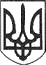 РЕШЕТИЛІВСЬКА МІСЬКА РАДАПОЛТАВСЬКОЇ ОБЛАСТІ(четверта позачергова сесія восьмого скликання)РІШЕННЯ25 лютого 2021 року								№ 174-4-VIIІПро надання дозволу на виготовлення проекту землеустрою щодо відведення земельної ділянки з цільовим призначенням землі загального користуванняКеруючись Земельним кодексом України, законами України ,,Про місцеве самоврядування в Україні”, „Про землеустрій”, ,,Про державний земельний кадастр”, розпорядженням Кабінету Міністрів України від 12 червня 2020 року № 721-р „Про визначення адміністративних центрів та затвердження територій територіальних громад Полтавської області”, розглянувши службову записку № 21/01-46, Решетилівська міська рада ВИРІШИЛА:	1. Надати дозвіл на виготовлення проекту землеустрою щодо відведення земельної ділянки для створення громадських пасовищ (18.00-землі загального користування) на території Решетилівської міської ради Полтавського району Полтавської області за рахунок земельної ділянки з кадастровим номером 5324285400:00:005:0013, загальною площею 13,2664 га.	2. Надати дозвіл на виготовлення проекту землеустрою щодо відведення земельної ділянки для створення громадських пасовищ (18.00-землі загального користування) на території Решетилівської міської ради Полтавського району Полтавської області за рахунок земельної ділянки з кадастровим номером 5324285400:00:005:0009, загальною площею 8,2734 га.	3. Надати дозвіл на виготовлення проекту землеустрою щодо відведення земельної ділянки для створення громадських пасовищ (18.00-землі загального користування) на території Решетилівської міської ради Полтавського району Полтавської області за рахунок земельної ділянки з кадастровим номером 5324285400:00:005:0004, загальною площею 8,7133 га.	4. Надати дозвіл на виготовлення проекту землеустрою щодо відведення земельної ділянки для створення громадських пасовищ (18.00-землі загального користування) на території Решетилівської міської ради Полтавського району Полтавської області за рахунок земельної ділянки з кадастровим номером 5324285400:00:005:0008, загальною площею 2,9213 га.	5. Надати дозвіл на виготовлення проекту землеустрою щодо відведення земельної ділянки для створення громадських пасовищ (18.00-землі загального користування) на території Решетилівської міської ради Полтавського району Полтавської області за рахунок земельної ділянки з кадастровим номером 5324285400:00:011:0012, загальною площею 7,3021 га.	6. Надати дозвіл на виготовлення проекту землеустрою щодо відведення земельної ділянки для створення громадських пасовищ (18.00-землі загального користування) на території Решетилівської міської ради Полтавського району Полтавської області за рахунок земельної ділянки з кадастровим номером 5324285400:00:011:0016, загальною площею 4,8609 га.	7. Надати дозвіл на виготовлення проекту землеустрою щодо відведення земельної ділянки для створення громадських пасовищ (18.00-землі загального користування) на території Решетилівської міської ради Полтавського району Полтавської області за рахунок земельної ділянки з кадастровим номером 5324285400:00:011:0011, загальною площею 28,3707 га.	8. Надати дозвіл на виготовлення проекту землеустрою щодо відведення земельної ділянки для створення громадських пасовищ (18.00-землі загального користування) на території Решетилівської міської ради Полтавського району Полтавської області за рахунок земельної ділянки з кадастровим номером 5324285400:00:005:0003, загальною площею 25,1043 га.	9. Надати дозвіл на виготовлення проекту землеустрою щодо відведення земельної ділянки для створення громадських пасовищ (18.00-землі загального користування) на території Решетилівської міської ради Полтавського району Полтавської області за рахунок земельної ділянки з кадастровим номером 5324285400:00:005:0010, загальною площею 7,5000 га.	10. Надати дозвіл на виготовлення проекту землеустрою щодо відведення земельної ділянки для створення громадських пасовищ (18.00-землі загального користування) на території Решетилівської міської ради Полтавського району Полтавської області за рахунок земельної ділянки з кадастровим номером 5324285400:00:005:0012, загальною площею 8,3150 га.	11. Надати дозвіл на виготовлення проекту землеустрою щодо відведення земельної ділянки для створення громадських пасовищ (18.00-землі загального користування) на території Решетилівської міської ради Полтавського району Полтавської області за рахунок земельної ділянки з кадастровим номером 5324285400:00:011:0013, загальною площею 2,5302 га.	12. Надати дозвіл на виготовлення проекту землеустрою щодо відведення земельної ділянки для створення громадських пасовищ (18.00-землі загального користування) на території Решетилівської міської ради Полтавського району Полтавської області за рахунок земельної ділянки з кадастровим номером 5324285400:00:005:0007, загальною площею 2,9065 га.	13. Надати дозвіл на виготовлення проекту землеустрою щодо відведення земельної ділянки для створення громадських пасовищ (18.00-землі загального користування) на території Решетилівської міської ради Полтавського району Полтавської області за рахунок земельної ділянки з кадастровим номером 5324285400:00:005:0006, загальною площею 1,0168 га.	14. Надати дозвіл на виготовлення проекту землеустрою щодо відведення земельної ділянки для створення громадських пасовищ (18.00-землі загального користування) на території Решетилівської міської ради Полтавського району Полтавської області за рахунок земельної ділянки з кадастровим номером 5324285400:00:005:0005, загальною площею 3,3782 га.	15. Надати дозвіл на виготовлення проекту землеустрою щодо відведення земельної ділянки для створення громадських пасовищ (18.00-землі загального користування) на території Решетилівської міської ради Полтавського району Полтавської області за рахунок земельної ділянки з кадастровим номером 5324285400:00:005:0011, загальною площею 6,4595 га.	16. Надати дозвіл на виготовлення проекту землеустрою щодо відведення земельної ділянки для створення громадських пасовищ (18.00-землі загального користування) на території Решетилівської міської ради Полтавського району Полтавської області за рахунок земельної ділянки з кадастровим номером 5324285400:00:011:0010, загальною площею 7,0384 га.	17. Надати дозвіл на виготовлення проекту землеустрою щодо відведення земельної ділянки для створення громадських пасовищ (18.00-землі загального користування) на території Решетилівської міської ради Полтавського району Полтавської області за рахунок земельної ділянки з кадастровим номером 5324285400:00:011:0008, загальною площею 7,2023 га.	18. Надати дозвіл на виготовлення проекту землеустрою щодо відведення земельної ділянки для створення громадських пасовищ (18.00-землі загального користування) на території Решетилівської міської ради Полтавського району Полтавської області за рахунок земельної ділянки з кадастровим номером 5324281600:00:013:0012, загальною площею 6,4036 га.	19. Надати дозвіл на виготовлення проекту землеустрою щодо відведення земельної ділянки для створення громадських пасовищ (18.00-землі загального користування) на території Решетилівської міської ради Полтавського району Полтавської області за рахунок земельної ділянки з кадастровим номером 5324284200:00:011:0073, загальною площею 34,2032 га.	20. Надати дозвіл на виготовлення проекту землеустрою щодо відведення земельної ділянки для створення громадських пасовищ (18.00-землі загального користування) на території Решетилівської міської ради Полтавського району Полтавської області за рахунок земельної ділянки з кадастровим номером 5324284200:00:011:0086, загальною площею 4,4228 га.	21. Замовником робіт з виготовлення проекту землеустрою щодо відведення земельної ділянки для створення громадських пасовищ (18.00-землі загального користування) на території Решетилівської міської ради Полтавського району Полтавської області визначити виконавчий комітет Решетилівської міської ради.Міський голова    	                           			                  О.А. Дядюнова